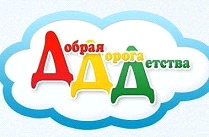 ДОБРАЯ  ДОРОГА                             ДЕТСТВА Газета для детей и родителей по профилактике ДДТ «Добрая дорога детства»."Добрая Дорога Детства" это полноцветная, иллюстрированная газета объемом 8 полос формата А3, выходит 2 раза в месяц, предназначена для широкого круга читателей, распространяется по подписке по каталогам «Пресса России» и «Почта России» в 840 городах и населенных пунктах всех регионов Российской Федерации.«Добрая Дорога Детства» - единственная в стране газета, поставившая перед собой задачу воспитания маленького человека законопослушным гражданином своей страны, настоящим человеком с нравственной и духовной системой ценностей, обучения его безопасному поведению в жизни, на дороге, культуре взаимодействия со всеми участниками дорожного движения.Ссылка на сайт "Добрая Дорога Детства"http://www.dddgazeta.ru